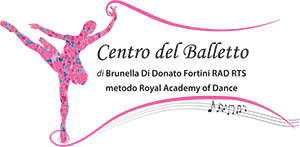 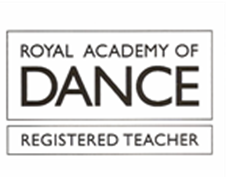 SCUOLA DI DANZA in Corso San Gottardo 6b    Casella Postale 2602 - 6830 Chiasso tel. 091/684 19 41 - 079/506 36 59 info@centrodelballetto.ch - www.centrodelballetto.chLO SAPEVI? DA NOI, DURANTE TUTTO L’ANNO ACCADEMICO, E’ POSSIBILE EFFETTUARE UNA LEZIONE DI PROVA DI TUTTI I CORSI CHE TI INTERESSANOSONO INTERESSATA/O AL CORSO DI:               CORSO PRE-SCOLASTICO  (3-4 anni)  2 lezioni di prova	DANZA CLASSICA                                             MODERNO / CONTEMPORANEO	HIP HOP                                                               POLARITY YOGA Nome………………………………….                      Cognome………………………………………………Data di nascita:………………………..Indirizzo completo…..…………………………………………………………………………………………..n° tel…………………………………                       e-mail……………………………………………………Luogo e data………………………………..             Firma……………………………………………………OSSERVAZIONI: ………………………………………………………………………………………………………………………………………………………………………………………………………………………………………………………………COMPILA E INVIA IL DOCUMENTO PER POSTA CARTACEA OPPURE PER E-MAIL  info@centrodelballetto.chVI CONTATTEREMO AL PIU’ PRESTO POSSIBILE PER CONFERMARVI LA DATA PER LA LEZIONE DI PROVA